香港交易及結算所有限公司及香港聯合交易所有限公司對本公告之內容概不負責，對其準確性或完整性亦不發表任何聲明，並明確表示概不就因本公告全部或任何部分內容而產生或因倚賴該等內容而引致之任何損失承擔任何責任。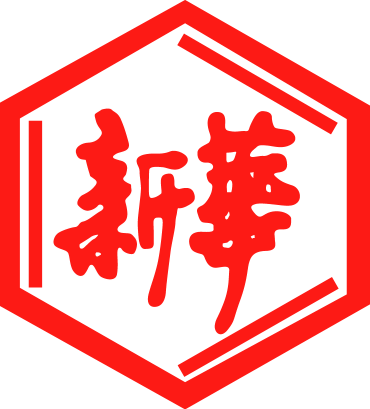 山東新華製藥股份有限公司Shandong Xinhua Pharmaceutical Company Limited（於中華人民共和國註冊成立的股份有限公司）（股份代碼：0719）正面盈利預告本公告乃本公司根據上市規則第13.09條及證券及期貨條例第XIVA部項下的內幕消息條文（定義見上市規則）而作出。 董事會謹此通知股東及潛在投資者，本集團預期本報告期（定義見本公告）歸屬於股東的淨利潤將錄得增長。 本公告所載資料僅為董事會基於本集團綜合管理帳目和其他現有資料所做初步審查和評估而得出，未經本公司核數師審閱或審核。股東及潛在投資者在買賣本公司股票時務必審慎行事。本公告乃由山東新華製藥股份有限公司（「本公司」，連同其附屬公司統稱「本集團」） 根據香港聯合交易所有限公司證券上市規則（「上市規則」）第13.09條及證券及期貨條 例（香港法例第571章）（「證券及期貨條例」）第XIVA部項下的內幕消息條文（定義見上市規則）而作出。一、本期業績預計情況本公司董事會（「董事會」）謹此通知本公司股東（「股東」）及潛在投資者，基於董事會對本集團截至二零一七年五月三十一日止五個月未經審核綜合管理賬目的初步評估及於六月份直至本公告日期的集團業務表現，本集團預期2017年1月1日至6月30日期間（「本報告期」）與2016年同期相比歸屬於股東的淨利潤將錄得增長。有關歸屬於股東利潤的預計業績詳見下表：1、業績預告期間：2017 年 1 月 1 日 - 2017 年 6 月 30 日2、預計的業績：同向上升二、業績預告審計情況    本期業績預告並未經過審計。三、業績變動原因說明1.本報告期繼續產品技術攻關活動，及降低產品成本；2.把握市場機遇，積極開拓市場，銷售規模進一步擴大。 四、其他相關說明    由於本公司仍在落實本集團本報告期綜合業績，本公告所載資料僅為董事會基於本集團綜合管理帳目和其他現有資料所做初步審查和評估而得出，未經本公司核數師審閱或審核。有關本集團財務資料的詳情將於公佈本集團本報告期之一季度報告披露。股東及潛在投資者在買賣本公司股票時務必審慎行事。								承董事會命山東新華製藥股份有限公司董事會張代銘董事長中國，淄博，二零一七年六月二十三日於本公告日期，董事會由下列董事組成：執行董事					非執行董事				獨立非執行董事張代銘先生（董事長）		任福龍先生				李文明先生杜德平先生					徐列先生				杜冠華先生趙斌先生				陳仲戟先生項 目本報告期預計盈利上年同期盈利歸屬於上市公司股東的淨利潤比上年同期增長約100%-150%盈利：人民幣4,587萬元歸屬於上市公司股東的淨利潤預計盈利：約人民幣9,200萬元-人民幣11,400萬元盈利：人民幣4,587萬元基本每股收益預計盈利：約人民幣 0.20 元-人民幣0.25 元盈利：人民幣 0.10元